               Tu  -  TERZA UNIVERSITA’ -  2021/22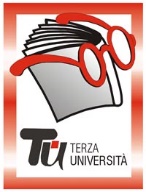                                                                   Provincia - SECONDA FASE     ZOGNOReferenti: Fulvia SalviInformazioni e iscrizioni: SPI CGIL, via Martiri della Libertà 2, tel. 035.3594670, mercoledì ore 14.30-17Calendario     Modulo  n°110ALTRE CITTA’ D’ARTE D’ITALIADocenteGiovanni Dal CovoloGiornoGiovedìOrario15.00 – 17.15PeriodoDal 13.1.2022 al 3.3.2022 (8 incontri)SedeOratorio, via San Lorenzo (€ 32)ArgomentoStoria dell’artePresentazioneContinuiamo la conoscenza delle principali Città d’arte di cui l’Italia vanta la insuperata bellezza dall’antichità romana fino all’età barocca e neoclassica. Ripartiremo da due città già prese in considerazione lo scorso anno e ne introdurremo sei nuove. In particolare, accanto alle città che furono capitali prima dell’unificazione nazionale, come la lagunare Venezia e la tirrenica Napoli, conosceremo Ravenna la città che vanta ben otto monumenti riconosciuti patrimonio universale dall’UNESCO, Ferrara “la prima città moderna d’Europa” (B. Zeri), Vicenza città del Palladio, Perugia la città della formazione di Raffaello, Assisi la città di San Francesco e di Giotto.113.01.2022Venezia prima parte 220.01.2022Venezia seconda parte327.01.2022Ravenna prima parte403.02.2022Ravenna seconda parte510.02.2022Ferrara617.02.2022Vicenza724.02.2022Perugia 803.03.2022Assisi